ЧЕРКАСЬК  А МІСЬКА РАДА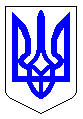 ЧЕРКАСЬКА МІСЬКА РАДАВИКОНАВЧИЙ КОМІТЕТРІШЕННЯВід 06.06.2017 № 580	Відповідно до підпункту 2 б пункту 1 статті 38 Закону України «Про місцеве самоврядування в Україні», підпункту 4 пункту 2 статті 75 Кодексу цивільного захисту України, враховуючи розпорядження міського голови від 27.03.2017 № 124-р «Про виконання обов'язків міського голови, секретаря міської ради, першого заступника, заступників міського голови з питань діяльності виконавчих органів ради в період їх відсутності, та про розподіл обов'язків», виконавчий комітет Черкаської міської радиВИРІШИВ:1. Призначити Буданцева Романа Петровича, заступника міського голови з питань діяльності виконавчих органів ради, керівником з ліквідації наслідків надзвичайної ситуації у разі виникнення надзвичайної ситуації місцевого рівня.2. Вважати таким, що втратило чинність рішення виконавчого комітету Черкаської міської ради від 08.11.2016 № 1469 «Про призначення керівника робіт з ліквідації наслідків надзвичайної ситуації у разі виникнення надзвичайної ситуації місцевого рівня».3. Контроль за виконанням цього рішення покласти на заступника міського голови з питань діяльності виконавчих органів ради Буданцева Р.П.Міський голова 									А.В. Бондаренко\Про призначення керівника робіт з ліквідації наслідків надзвичайної ситуації у разі виникнення надзвичайної ситуації місцевого рівня